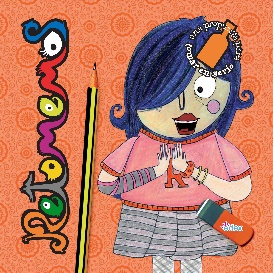 DATOS DE APLICACIÓN DEL PROGRAMA EN EL CENTROMATERIAL SOLICITADONº GUÍAS para el PROFESORADO:		     Nº BLOCS para el ALUMNADO:		     Centro:Dirección:Localidad:Persona contacto:Teléfono:Correo electrónico:AulasNº alumnos/asNombre del profesor responsableÁrea curricular en la que se aplica1º ESO A1º ESO B1º ESO C1º ESO D1º ESO EAulasNº alumnos/asNombre del profesor responsableÁrea curricular en la que se aplica2º ESOA2º ESOB2º ESOC2º ESOD2º ESOEAulasNº alumnos/asNombre del profesor responsableÁrea curricular en la que se aplica3º ESOA3º ESOB3º ESOC3º ESOD3º ESOEAulasNº alumnos/asNombre del profesor responsableÁrea curricular en la que se aplica4º ESOA4º ESOB4º ESOC4º ESOD4º ESOE